Univerzita Karlova v Praze3. lékařská fakulta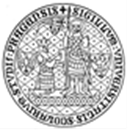 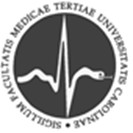 Barbora MynaříkováSemestrální práceSestra pamětniceSeminární prácePraha, únor 2021Co Vás vedlo k této profesi?K vykonávání profese zdravotní sestry mě vedlo více faktorů. Vždy se mi velmi líbily ty modré šatičky, které sestry nosily. Vyrůstala jsem s dvěma mladšími sourozenci, z kterých jsem neustále dělala marody a všelijak je ošetřovala a obvazovala až se skoro nemohli hýbat (smích). Také jsem měla tetu, která byla zdravotní sestrou, velmi ráda jsem za ní chodila do nemocnice. Nechyběl mi ani cit ke straším lidem, zejména k mojí babičce, o kterou jsem se později starala. Jak probíhalo Vaše studium? Kde všude jste pracovala? Z 9 třídy jsem odešla do Trutnova na dvouleté studium ošetřovatelské školy. Po ukončení jsem 2 roky pracovala na interně v Náchodě, po 2 letech v zaměstnání jsem spolu se spolužačkou začala studovat večerně zdravotní školu po dobu pěti let. Poté jsem otěhotněla a po mateřské jsem začala pracovat na obvodě v Náchodě, kde jsem byla nějakých 8 nebo 9 let. Bohužel pan doktor zemřel, tak jsem si našla místo na záchrance v Trutnově. Předpokladem bylo auto, musela jsem dojíždět. Dostala jsem se i do Hradce Králové, kde jsem byla 2 roky na interním oddělení. Pak jsem se, ale vrátila na záchranku do Trutnova. V té době už jsem věděla, že záchranka je můj život. V Trutnově byla opravdu skvělá parta lidí. Po důchodě jsem si našla místo v lázních. Na jakých odděleních jste konala odbornou praxi a na kterém se Vám nejvíce líbilo?Praxi jsem konala na mnoha odděleních. Patřila mezi ně interna, chirurgie, onkologie, neurologie, kardiologie a dětské. Nejvíce se mi líbilo na interně, na které jsem poté i pracovala. Naopak jsem se bála chirurgie (smích). Veškerou praxi jsem vykonávala v Náchodě. Velmi se mi líbila i kardiologie. Jaké máte vzpomínky na kolegy a lékaře?Úžasné vzpomínky mám na obvodního lékaře, u kterého jsem pracovala velmi dlouho. Byl něco jako moje vrba, mohla jsem se mu se vším svěřit a věděla jsem, že to zůstane jen mezi námi. Dokonce si vzal i moji kamarádku, se kterou jsem studovala večerní školu. Vždycky jsem říkala, že jako člověk byl nadčlověk. Jako lékař byl v Náchodě vyhlášený. Na interně se to hemžilo čerstvými zajíčky ze škol. Domníváte se, že jste byla slušně finančně ohodnocena?Na interně jsem dostávala k výplatě 900 Kčs,- na měsíc. V té době stála houska 4 Kčs,-, takže se dalo nějak přežít. Spousta věcí nebyla k sehnání, lidé od rána do noci stáli před obchodem a čekali (nebo seděli na židlích). Na obvodě jsem potom brala 12 000 Kčs,-, na záchrance potom 19 000Kč a před pěti lety to bylo asi 32 000Kč. Obecně si myslím, že v dnešní době nejsou sestry zcela finančně ohodnoceny. Jaké pomůcky jste v nemocnici používala? Dříve to v nemocnicích nevypadalo jako teď. Veškeré přístroje, tím myslím ultrazvuk, EKG, RTG, endoskopie, rektoskopie, sondáže atd. byly umístěny v suterénu. Třeba s EKG nebylo možné zajet až k pacientovi, protože díky šesti lůžkovým pokojům, tam nebyl dostatek prostoru. Odlišné byly i infúzní soupravy. Měly jsem také lahve s gumovými zátkami.Jak vypadala ošetřovatelská dokumentace?Dříve, když se přijmul pacient na oddělení dostal svoji kartu, kde měl zapsaný svůj screening tzn. fyziologické funkce, váhu, výšku, výsledky vyšetření krve a další. Po každé velké vizitě se zapsaly veškeré změny, byl tak větší prostor pro ošetřovatelskou práci. V dnešní době, jak já říkám platí pravidlo „Přednostnější než péče o lidi, je dokumentace.“ Nezměnila se jen forma dokumentace, ale i barvy zkumavek a forma žádanek. Dříve jsme neměli k dispozici techniku, vše jsme si museli dělat ručně.  Utkvěl Vám v paměti nějaký zvláštní pacient? (někdo, koho jste měla ráda, byla s ním zábava)To víte že ano. Na interně ležela starší babička paní R., byla pro mě jako moje druhá babička. Vždy nám mladým 18letým holkám vykládala karty a pokaždé se všechno splnilo. Plní se to až dodnes. Ona byla prostě můj „supermiláček“. Horší bylo, když potom zemřela. Velmi se mi po ní stýská. Jaký byl Váš první exitus?To si pamatuji zcela přesně. Bylo to na pokoji číslo 16, bylo mi tehdy 18 let, takže jsem byla ve zdravotnictví nováček. Jedna sestra za mnou přišla abych jí pomohla s mytím těla. Když jsem pacienta chytly v podpaždí, vyšel z něj plicní vzduch a já se tak strašně vyděsila, že jsem z pokoje utekla. Co bylo také nepříjemné bylo převážení těl po oddělení. V té době jsme neměly k ruce urny, pouze prostěradla a těm větším lidem, vždy koukaly nohy. Bylo to velmi nepříjemné pro ostatní pacienty. Co Vás udrželo v profesi celý život?Zvyk, a hlavně láska k tomu zaměstnání. Největší láskou pro mě byla záchranka. Dispečink byl náročnější než výjezd, protože u výjezdu jste předem věděli, co vás přesně čeká. Před šesti lety jsme měli výjezd, z dispečinku hlásili dopravní nehodu mezi osobním autem a motorkou. Stalo se to v noci na silnici do Broumova. Těsně před Broumovem je tam takový prudký kopec s alejí. Nikdo nemůže přesně vědět, jak k nehodě došlo, ale já se domnívám, že na vině byl sám motorkář. Během své praxe jsem se setkala se spousta případy mrtvých motorkářů. Když jsme přijeli na místo nehody, osobní auto našli v nedalekém příkopu. Řidič, až na zlomeninu ruky, byl v pořádku. Na silnici ležela motorka, ale jejího majitele jsme nemohli najít. Pak si kolegyně všimla těla, které však bylo bez hlavy. Dalším případem byl opilý cyklista, který se snažil přejet železniční přejezd. Bohužel došlo k nehodě a vlak cyklistu srazil. U tohoto případu byla tehdy naše paní doktorka, která když se vrátila na záchranku, řekla, že nikdy nic tak hrozného neviděla. Prý z toho cyklisty vůbec nic nezbylo. Živě si pamatuji na situaci, které jsem byla asi před 7lety vystavena. Můj soused opravoval střechu a spadl ze žebříku. Přiběhla za mnou jeho manželka a křičela, že její manžel nedýchá. Okamžitě jsem vyběhla z domu a začala souseda oživovat. Když přijela záchranka a odvezla ho, už dýchal. Po několika dnech jsem za ním zašla do nemocnice. Byl celý rozesmátý a na celé oddělení křičel „Přišla moje zachránkyně“. Měla jsem z toho velmi dobrý pocit a byla jsem šťastná, že to takhle dobře dopadlo. 